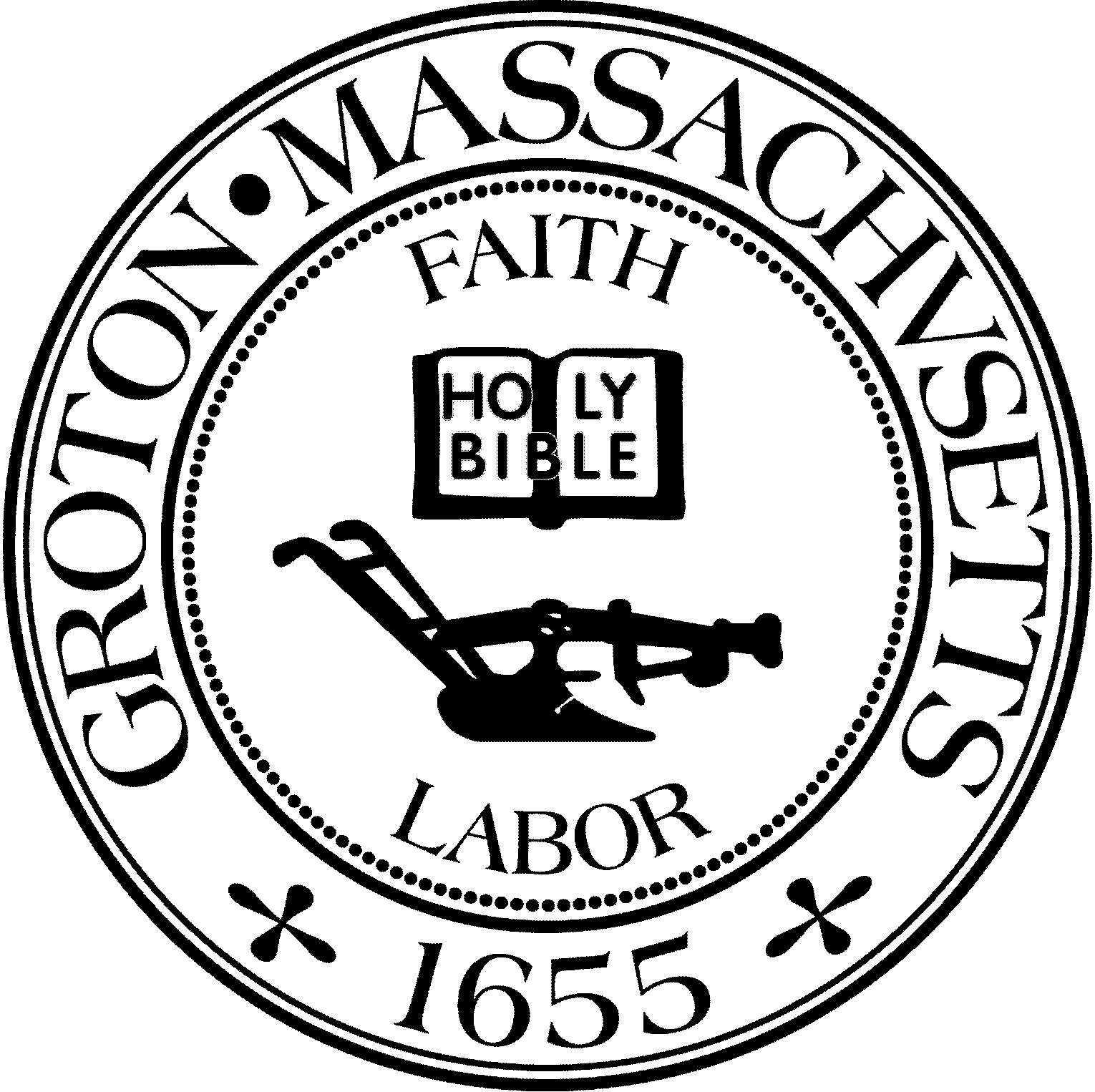 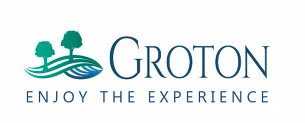                                 Destination Groton Committee Meeting                                        Wednesday, October 4, 2023                                       Town Hall 1:30 pm - 3:00 pm                                                        MinutesPresent: Greg Sheldon, Joni Parker-Roach, Jeff Gordon, Julie PlattGuest: Judy Anderson1.  Approve Minutes 9/9/23-Motion to approve made by JPlatt, Seconded by JParker-Roach, All voted in Favor of the motion.2.  Grotonfest: -Feedback: Tent was good, location was great- business in morning and noontime, more relaxed in the afternoon.-Merchandise sales: 2 shirts: 1 paid cash, 1 paid online- order needs to be followed up:ACTION: Jeff Gordon to email Kiirja Paananen kiipaa@gmail.com with SquareSpace link-Lessons: Interns and Committee to walk out into crowd more with signup sheet, more items to draw people in? Magnet with logo for 2024?ACTION: JPlatt to enter names/emails of people who signed up for email list 3.   Review Interest Forms and Schedule interviews:-Six or possibly 7 candidates for vacant spot on Committee.-20 minute interviews are scheduled for next week in person from 1:30-3:3pm and Zoom during the evening if needed.ACTION: GSheldon to email candidates with information regarding Destination Groton and schedule their Interview time.4.  Groton Region Tourism Conference Update: Responses to date:  PAID RSVPs: 9   COMP RSVPs: 9ACTION: JGordon to send reminder emails for RSVPs.   GSheldon created a list: ACTION ITEMS IN REDGroton Regional Tourism Conference  November 1, 2023To – Do – List:Invitations/RSVPRSVP deadline reminder JEFF G TO DO -EVERY 4 DAYSPrepare B- List Mailing (TO determine 10/11)Groton Inn10/18 submit final number for breakfast to Groton InnGroton Inn 1st Deposit 7/18, final payment 10/25Laptop needed for presentations Arrange for Spill Over Room with monitor Not sure if needed??Sign in table (coverage) - Sadie Guichard? Cash Box - T-shirts? Hats? Receipts needed -pre-printedName Tags - Staples- Lanyards  JPlatt / Basket for recycling badgesHandouts - Flyer-GSheldon— Groton VC maps - JPlattSpeakers Bio information - TO DO Joni - Alphagraphics - 100Posters - GBA - Easels from Groton InnDG Banner - DONE to be hung on the front of the table? Schedule a walk through of the Groton Inn - logisticsMaster of Ceremonies- Roy, Melissa or Greg? Timekeeper?SpeakersContact Presenters/ perameters of 10-minute presentation / 5 minute Q&A TO DO GSHELDONAides to stand in back of room or spill over roomMediaPre event DGC Press Release Draft by GSheldon with quotes from NVCC, NCMCC)Contact invited media Arrange/distribute Press Kit TO DO GSHELDON(background/Speaker Press ReleasesGroton Cable coverage -(Ashley Doucette will be attending- need to confirm microphone needs)AJ Videographer & / Kirsta Davey photographer5.   Square account balance update: $394.00 collected. Combined total from DG Conference registrations and merchandise sales.Free Hats			Rep. Dan Sena				Rep. Margaret ScarsdaleFree Hat/T-Shirt		Mairi ElliottSales:			1 T-Shirt ($25.00 cash)				3 shirts Square POS ($75.00?)6 MRPC update:-Karen Chapman is on vacation until 10/10-Grant Writer Molly Singer is available to meet with Grant Working Group7.  Working Groups: Formed or To be formed	-Grant Writing Group: GSheldon, JParker-Roach, Molly Singer 	-Communications	-Ten Year Strategic Blueprint	-Regional Economic and Community Development ACTION: JPlatt to keep in touch with Jock Snaith from Townsend about reciprocal website link	-250th USA Anniversary: Discussion: Perhaps this could be a Town of Groton committee to involve other stakeholders8. Brief Select Board on 10/16-DGC would like to present updates regarding the 11/1 Tourism Conference; -Invite all to the Trails Committee $15,000 check Presentation from Sen. John Cronin 10/20 at 1 pm, General Field; -Distribute Hat/T-Shirt to all SelectBoard members-Offer the opportunity for to create 250th Committee with Town Stakeholders / Interested committees9.  Adjournment:   3:15pm Next Meeting, Wednesday 10/11 Interviews 1:30 – 3:30 pm 